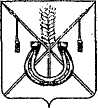 АДМИНИСТРАЦИЯ КОРЕНОВСКОГО ГОРОДСКОГО ПОСЕЛЕНИЯКОРЕНОВСКОГО РАЙОНАПОСТАНОВЛЕНИЕот 08.12.2023   		                                                  			  № 1658г. КореновскО создании рабочей группы по проведению рейтинговогоголосования в 2024 году по отбору объектов благоустройствана 2025 год в Кореновском городском поселенииКореновского районаВ целях организации проведения рейтингового голосования в 2024 году по отбору объектов благоустройства на 2025 год в Кореновском городском поселении Кореновского района администрация Кореновского городского поселения Кореновского района п о с т а н о в л я е т:1. Создать рабочую группу по проведению рейтингового голосования в 2024 году по отбору объектов благоустройства на 2025 год в Кореновском городском поселении Кореновского района и утвердить ее состав (прилагается).2. Общему отделу администрации Кореновского городского поселения Кореновского района (Козыренко) обеспечить размещение настоящего постановления на официальном сайте администрации Кореновского городского поселения Кореновского района в информационно-телекоммуникационной сети «Интернет».3. Постановление вступает в силу со дня его подписания.ГлаваКореновского городского поселенияКореновского района                                                                           М.О. ШутылевСОСТАВрабочей группы по проведению рейтингового голосования в 2024 году по отбору объектов благоустройства на 2025 год в Кореновском городском поселении Кореновского районаНачальник отдела жилищно-коммунального хозяйства, благоустройства и транспорта администрации Кореновского городского поселения                                                 Ю.Н. ГребеневПРИЛОЖЕНИЕУТВЕРЖДЕНпостановлением администрацииКореновского городского поселения                                                                           Кореновского районаот 08.12.2023 № 1658№ п/пФИОдолжностьтелефон1Шутылев Максим Олеговичглава Кореновского городского поселения Кореновского района891817309442Чепурной                СергейГавриловичзаместитель главы Кореновского городского поселения Кореновского района891843444273ГребеневЮрий Николаевичначальник отдела жилищно-коммунального хозяйства, благоустройства и транспорта администрации Кореновского городского поселения Кореновского района892801177114СупруноваТатьяна Васильевназаместитель главы Кореновского городского поселения Кореновского района891810322245ШамрайТатьяна Викторовнаглавный специалист отдела жилищно-коммунального хозяйства, благоустройства и транспорта администрации Кореновского городского поселения Кореновского района892983197836ВолохинаЛарисаАлексеевнаглавный специалист муниципального казенного учреждения Кореновского городского поселения «Административно-техническое управление» по связям с общественностью898852315097МасловскаяМаргаритаНиколаевнаглавный специалист муниципального казенного учреждения Кореновского городского поселения «Административно-техническое управление» по работе с потребительской сферой890618705638МасливецАнжеликаОлеговнаглавный специалист муниципального казенного учреждения Кореновского городского поселения «Административно-техническое управление» по работе с волонтерами89528653060